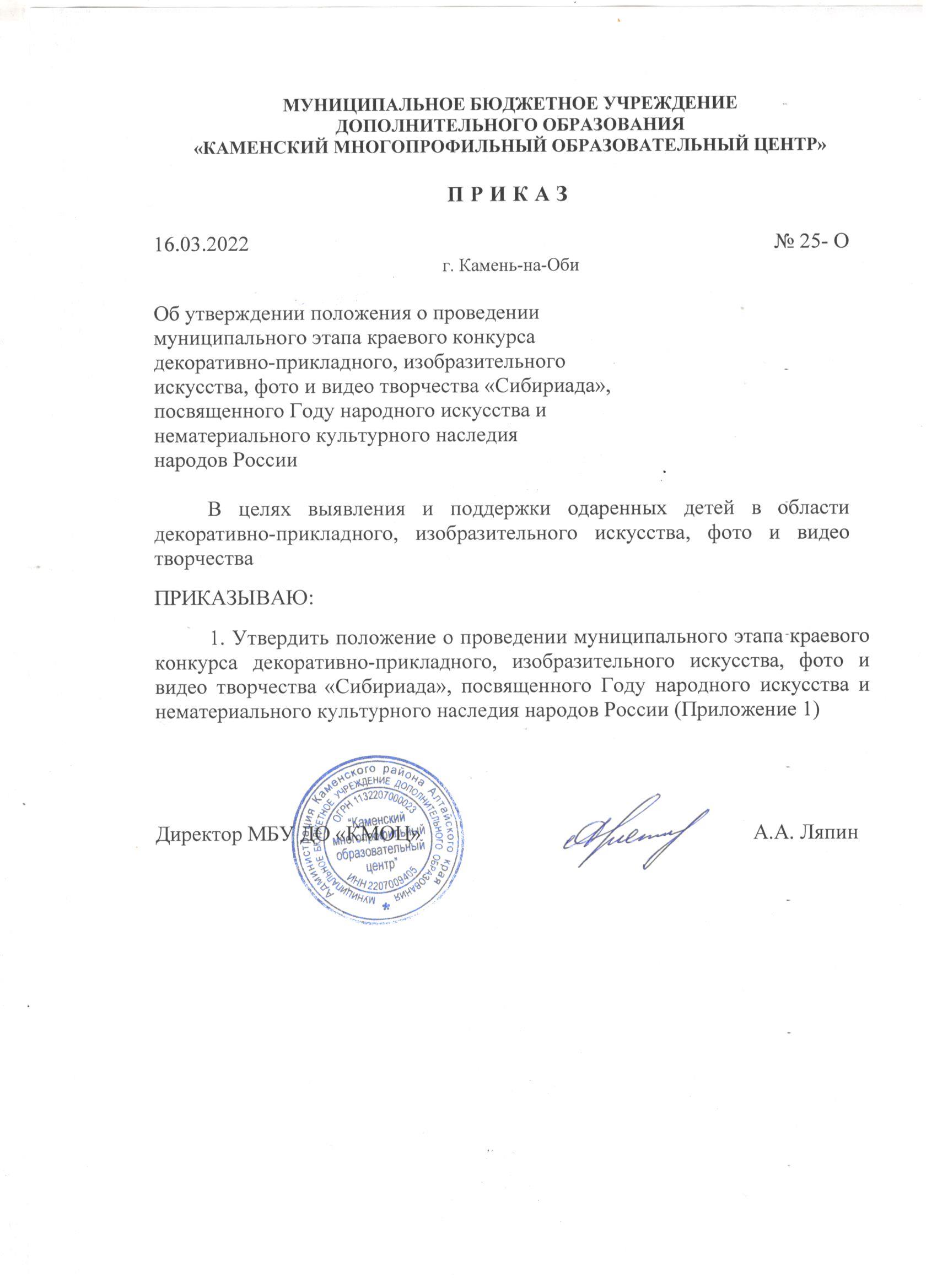 Приложение 1 к приказу МБУ ДО «КМОЦ» от 16.03.2022 №25-ОПоложениео муниципальном этапе краевого конкурсадекоративно-прикладного, изобразительного искусства,фото и видео творчества «Сибириада», посвященного Году народного искусства и нематериального культурного наследия народов России.1.Общие положения1.1. Настоящее положение определяет порядок организации и проведения муниципального этапа краевого конкурса декоративно-прикладного, изобразительного искусства, фото и видео творчества «Сибириада», посвященного Году народного искусства и нематериального культурного наследия народов России (далее - Конкурс).1.2. Организатором Конкурса является МБУ ДО «Каменский многопрофильный образовательный центр». 2. Цели и задачи Конкурса2.1. Целью Конкурса является выявление и поддержка талантливой и творческой молодежи в изобразительной, декоративно-прикладной деятельности, фото и видео творчестве, создание благоприятной среды для ее самореализации и самоутверждения.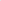 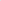 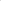 2.2. Задачи Конкурса:создание условий для духовного обогащения и художественного самовыражения молодого поколения;выявление юных талантов, склонных к творческой деятельности в области фотографии и видео творчестве;формирование интереса к изучению истории и культуры Алтайского края, выявление актуальных художественных тенденций в искусстве юных художников, фотографов, аниматоров, видеооператоров и мастеров декоративно-прикладного искусства края;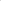 углубление и расширение содержания образовательной деятельности в творческих объединениях через включение учебно-исследовательской деятельности обучающихся;выявление талантливых, творчески работающих педагогов, их поддержка и поощрение, распространение педагогического опыта, повышение статуса учреждений дополнительного образования в обществе.3. Организация и порядок проведения Конкурса3.1. Муниципальный этап Конкурса будет проходить с 16 марта по 23 апреля. Фото творческих работ  принимаются до 18 апреля 2022 г. Оценка работ осуществляется до 23 апреля  2022 г.3.2. Участниками Конкурса могут быть учащиеся  образовательных организаций всех видов и типов в возрасте от 7 до 17 лет (возрастные категории: от 7 до 12 лет, от 13 до 17 лет).  3.3. Номинации конкурса: «Вышивка ткачество» (в т.ч. лентами, бисером);«Керамика, тестопластика и пластинография»;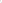 «Бисероплетение»;«Макеты и бумагопластика»;«Роспись и резьба по дереву»;«Авторская игрушка»;«Панно и коллажи»;«Вязание, кружевоплетение, фелтинг и валяние»;«Работа с тканью» (пэчворк, аппликация и др.);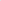 «Смешанная или оригинальная техника декоративно-прикладного и изобразительного искусства» (плетение, витражная техника, батик, ганутель, тиснение и т.д.)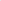 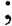 «Графические произведения»;«Живописные произведения»;«Художественная фотография»;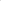 «Видеофильм» (игровое, документальное, анимационное кино, музыкальный клип, социальный ролик)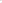 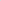 «Совместная (коллективная) работа детей и педагогов, детей и родителей».3.4.Авторам предлагается обратиться к традициям народных промыслов, современному искусству России, Сибири, Алтая; а так же к событиям, посвященным Году народного искусства и нематериального культурного наследия народов России. Важно помнить о нашем наследии, ведь Россия огромная многонациональная страна, каждый из народов которой богат своими искусством, традициями и обычаями. Народные промыслы многих регионов известны по всей стране и за ее пределами, а многие являются негласными символами России. Это виды художественной росписи, русская народная игрушка, промыслы художественной резьбы, изделия из металла и ткани, а также устное творчество народов России: сказки, былины, предания, песни. На конкурс могут быть представлены работы, содержащие творческое переосмысление культуры различных этнических и социальных групп населения Сибири в виде композиций из разных материалов и в различных традиционных для региона техниках (керамика, кружевоплетение, роспись и резьба по дереву и др.).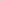 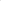 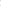 3.5. Творческая работа фотографируется с этикеткой, на которой указаны: название работы, техника исполнения (номинации), фамилия, имя, возраст автора (возрастная группа), срок обучения, название объединения, название организации; фамилия, имя, отчество руководителя (полностью! Иванова Мария Яковлевна), название населенного пункта и района (Каменский). В заявке повторяется информация, указанная на этикетках. Заявка оформляется от всего учреждения.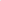 3.6. Фото творческих работ (с этикеткой), заявку на Конкурс в двух экземплярах (одна в формате Word, другая за подписью директора учреждения отсканированная) (Приложение 3), сканированные письменные согласия обучающихся, родителей обучающихся (законных представителей) и работников на обработку персональных данных (Приложение 1 и Приложение 2), квитанцию об оплате в формате JPG или PDF с пометкой Целевой взнос «Сибириада» (Приложение 4) принимаются до 18 апреля 2022г. на e-mail: metod.oo1061@mail.ru с пометкой «Сибириада».Участники, не предоставившие заявки, согласия и квитанцию об оплате или представившие позднее указанного срока, к участию в Конкурсе не допускаются.Отсутствие, частичное представление или неполное заполнение документов Конкурса дает основание организатору не допускать к участию в Конкурсе.3.7. Критерии оценки:- Идейно-содержательные аспекты произведения: глубина раскрытия внутреннего смысла, образного содержания произведения, оригинальность в разработке сюжета, уровень самостоятельности мышления автора при создании произведения.- Формально-стилистические параметры произведения: художественная техника, композиционное построение, цветовой строй, пластическая моделировка объемов, гармония пропорций, индивидуальность манеры автора в технологии изготовления произведения.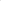 Технические требования к видеофильмам.Видеофильмы предоставляются в формате МР4. Продолжительность — не более 10 минут.Название файла должно соответствовать фамилии автора/названию студии + названию работы.Видеофильм загружается в Ютуб и в письме вместе с заявкой присылается организаторам РАБОЧАЯ ссылка для просмотра и скачивания работы.Видеофильм должен иметь титры, в которых указываются имена участников, имя руководителя, название студии, города, дата производства фильма.Особые условия.Присланные видео работы не должны содержать сцены и сюжеты, оскорбляющие чувства верующих; сцены жестокости и насилия; сюжеты и кадры, рекламирующие или пропагандирующие наркотики, алкоголь, курение и оружие.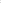 Участник, выславший работу, несет полную ответственность за получение согласия третьих лиц на размещение их изображений в сети Интернет.Участники гарантируют, что создали творческие работы лично и являются единственными обладателями интеллектуальных прав на объекты интеллектуальной собственности, высланные на Конкурс.4. Подведение итогов и награждение участников4.1. Состав жюри муниципального этапа Конкурса формируется из специалистов учреждений дополнительного образования Каменского района. 4.2. По итогам Конкурса жюри определяет в каждой  номинации и в каждой возрастной категории призеров (1, 2 и 3 место) муниципального этапа Конкурса. По решению жюри лучшей творческой работе Конкурса может присуждаться Гран – при независимо от номинации и возрастной категории.4.3. Победители номинаций и призеры Конкурса награждаются дипломами не позднее 25 мая 2022г.4.4. Творческие работы, занявшие 1 места муниципального этапа Конкурса, рекомендуются для участия в краевом Конкурсе. 4.5. Информация об итогах Конкурса будет размещена до 26 апреля 2021г.  на официальном сайте МБУ ДО «КМОЦ»: http://кмоц.дети.5. Финансирование Конкурса5.1. Все расходы по организации и проведению Конкурса на муниципальном этапе несет МБУ ДО «КМОЦ» согласно смете расходов. 5.2.Целевой взнос за участие в муниципальном этапе — 50 рублей за одну работу.  6. Контактные данные Адрес оргкомитета Конкурса: 658700, г. Камень-на-Оби, ул. Громова,19, МБУ ДО «Каменский многопрофильный образовательный центр»,   т. 2-52-22,               e-mail: metod.oo1061@mail.ru,  сайт учреждения:  http://кмоц.дети.  Координатор   Конкурса  Булах Светлана Николаевна. 7. Заключительные положенияНастоящее положение вступает в силу с момента утверждения приказом  МБУ ДО «КМОЦ».Вопросы, не отражённые в настоящем положении, решаются оргкомитетом Конкурса, исходя из своей компетенции, в рамках сложившейся ситуации и в соответствии с действующим законодательством Российской Федерации.Приложение 1к положению о муниципальном этапе краевого конкурса декоративно-прикладного, изобразительного искусства, фото и видео творчества «Сибириада», посвященного Году народного искусства и нематериального культурного наследия народов РоссииПисьменное согласие обучающегося, родителя (законного представителя)на обработку персональных данныхЯ, ______________________________________________________________________,законный представитель________________________________________________________                                                                                                                         (кем приходится обучающемуся) обучающегося ________________________________________________________________,                                                                      (ФИО обучающегося) 	       (дата рождения)проживающего по адресу _______________________________________________________ _____________________________________________________________________________В соответствии с Федеральным законом от 27.07.2006 № 152-ФЗ «О персональных данных» даю согласие МБУ ДО «Каменский многопрофильный образовательный центр» на обработку, включая сбор, систематизацию, накопление, хранение, уточнение (обновление, изменение), использование, распространение, в том числе передачу третьим лицам, обезличивание, блокирование, уничтожение, а также предоставление доступа неограниченного круга лиц к персональным данным _____________________________________________________________________________.                                                                                                      (ФИО обучающегося)Согласие вступает в силу со дня его подписания и действует в течение неопределенного срока. Согласие может быть отозвано мною в любое время на основании моего письменного заявления.«____»________________20___г.   ________________________    ______________________                                                                                                                         (подпись)                                                          ФИО                                                                                                                                                                                 Приложение 2 к положению о муниципальном этапе краевого конкурса декоративно-прикладного, изобразительного искусства, фото и видео творчества «Сибириада», посвященного Году народного искусства и нематериального культурного наследия народов РоссииПисьменное согласие работника, на обработку персональных данныхЯ____                               ___________________________________________________, являюсь ____________________________________________________________________________ (наименование должности)в ____________________________________________________________________________(наименование учреждения)В соответствии с Федеральным законом от 27.07.2006 № 152-ФЗ «О персональных данных» даю согласие МБУ ДО «Каменский многопрофильный образовательный центр» на обработку, включая сбор, систематизацию, накопление, хранение, уточнение (обновление, изменение), использование, распространение, в том числе передачу третьим лицам, обезличивание, блокирование, уничтожение, а также предоставление доступа неограниченного круга лиц к моим персональным данным.Согласие вступает в силу со дня его подписания и действует в течение неопределенного срока. Согласие может быть отозвано мною в любое время на основании моего письменного заявления.  «____»________________20___г.    _______________________    ______________________                                                                                 (подпись)                                                           ФИО                    Приложение 3к положению о муниципальном этапе краевого конкурса декоративно-прикладного, изобразительного искусства, фото и видео творчества «Сибириада», посвященного Году народного искусства и нематериального культурного наследия народов РоссииЗаявка на участиев муниципальном этапе краевого конкурса декоративно-прикладного,изобразительного искусства, фото и видео творчества «Сибириада»,посвященного Году народного искусства и нематериальногокультурного наследия народов России.Директор учреждения	М.П                                                 Приложение 4 к положению о муниципальном этапе краевого конкурса декоративно-прикладного, изобразительного искусства, фото и видео творчества «Сибириада», посвященного Году народного искусства и нематериального культурного наследия народов РоссииРеквизиты для оплаты целевого взносаКОМИТЕТ АДМ. КАМЕНСКОГО Р-НА АЛТ. КРАЯ ПО ФНКП 
(МБУ ДО "КМОЦ" л/с 20176Э39690)ИНН: 2207009405КПП: 220701001ОГРН: 1132207000023БИК: 010173001ОКТМО: 01616101Наименование банка: ОТДЕЛЕНИЕ БАРНАУЛ БАНКА РОССИИ//УФК по Алтайскому краю г.БарнаулРас/сч.: 03234643016160001700Кор.сч.: 40102810045370000009КБК: 00000000000000000150 Адрес: 658700 Алтайский край, г. Камень-на-Оби, ул. Громова, 19. Тел. (38584) 2-25-17В назначении платежа обязательно указывать: «Целевой взнос за участие в конкурсе «Сибириада» , Ф.И.О. участника»РайонВозрастная категория Название работы и номинация Фамилия и имя ребенкаОбъединение /студияУчреждениеЭл почта учреж-денияФИО педагога Телефон педагога Каменский7-12 лет «Цветок»Резьба по деревуИванова МарияОбъединение «Солнышко»МБУ ДО «Центр внешкольной работы»N0tanya@yandex.ruИванова Мария Яковлевна89833535890